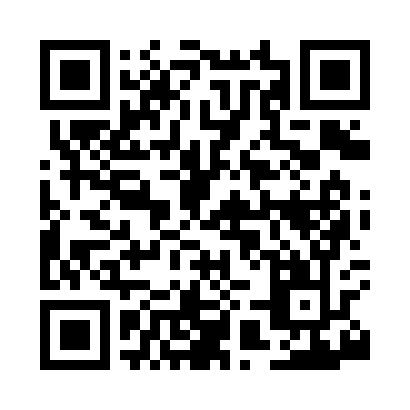 Prayer times for Arden, Arkansas, USAMon 1 Jul 2024 - Wed 31 Jul 2024High Latitude Method: Angle Based RulePrayer Calculation Method: Islamic Society of North AmericaAsar Calculation Method: ShafiPrayer times provided by https://www.salahtimes.comDateDayFajrSunriseDhuhrAsrMaghribIsha1Mon4:476:111:215:068:329:552Tue4:486:111:215:068:319:553Wed4:486:121:225:068:319:544Thu4:496:121:225:068:319:545Fri4:506:131:225:068:319:546Sat4:506:131:225:078:319:547Sun4:516:141:225:078:319:538Mon4:526:141:225:078:309:539Tue4:526:151:235:078:309:5210Wed4:536:151:235:078:309:5211Thu4:546:161:235:078:309:5112Fri4:556:161:235:078:299:5113Sat4:556:171:235:078:299:5014Sun4:566:181:235:088:289:5015Mon4:576:181:235:088:289:4916Tue4:586:191:235:088:289:4817Wed4:596:191:235:088:279:4818Thu5:006:201:235:088:279:4719Fri5:006:211:245:088:269:4620Sat5:016:211:245:088:259:4521Sun5:026:221:245:088:259:4522Mon5:036:231:245:088:249:4423Tue5:046:231:245:088:249:4324Wed5:056:241:245:088:239:4225Thu5:066:251:245:088:229:4126Fri5:076:251:245:088:229:4027Sat5:086:261:245:078:219:3928Sun5:096:271:245:078:209:3829Mon5:106:281:245:078:199:3730Tue5:116:281:245:078:189:3631Wed5:126:291:245:078:189:35